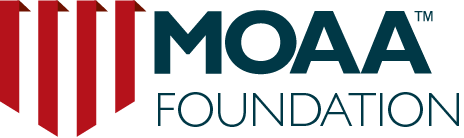 MOAA Heritage Society Individual ApplicationJoin online, mail application to address below or call MOAA at 1-800-234-6622.Thank you for joining the MOAA Heritage Society!  Your fully tax-deductible support through this 5-year, unrestricted financial contribution in support of MOAA military family programs represents a significant leadership commitment to our organization at a time of great need for uniformed service members, veterans and their families.  On behalf of our Board of Directors and over 350,000 members nationwide, thank you for your truly uncommon generosity and confidence in our mission.Please complete all fields in the application below:Date of Application:  _____________  Your Rank/Title/Name: ________________________________________Your Spouse’s Rank/Title/Name: ________________________________________Exact spelling of how you want your name(s) listed on recognition materials and displays:      _____________________________________________________________________________Address: ________________________________________________________________  ________________________________________________________________City:  ________________________________ State: ______  Zip: _____________Best Phone:  ___________________Alt. Ph:  ___________________ Email Address:___________________________________________Desired Level of Membership:  (Note: MOAA LIFE Membership required, if eligible)  Platinum:  	$10,000 each year for five years, or total $50,000  Gold:    	$5,000 each year for five years, or total $25,000  Silver:  	$1,000 each year for five years, or total $5,000  Bronze:  	$250 each year for five years, or total $1,250
Signature:  (required) __________________________________________(Note: This is not a legally binding pledge but a statement of intent to contribute the full five-year amount.  Members may withdraw from the Society at any time should personal circumstances change.)
PAY BY CHECK:  Make check payable to:  “The MOAA Foundation”The MOAA Foundation		  Annual contribution check for my five-year pledgeAttn:  MOAA Heritage Society			P.O. Box 1555 				  One-time, full payment check for my five-year pledge	Merrifield, VA 22116-1555PAY BY CREDIT CARD:	
				        Card #:  _____________________________________    Bill my card monthly for five years Exp. Date:  _________________  CV Code:  ________     Bill my card annually for five yearsName on card:  ________________________________   Bill my card one-time, full 5-yr. payment